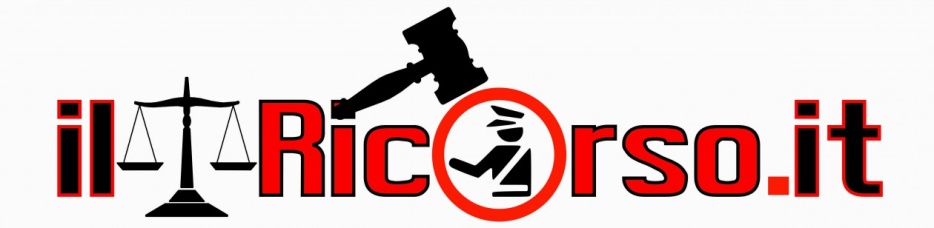 PRATICA N° ________________  SCADENZA____________________(NON SCRIVERE QUI)DELEGA ALLA REDAZIONE E PRESENTAZIONE DEL RICORSO AMMINISTRATIVOIl sottoscritto ______________________________________________ nato a ____________________Il _______________________________ residente in ________________________________________Via ____________________________________ n°_________ CF ______________________________e mail (no pec) __________________________________________ telefono_____________________________DELEGA: IL RICORSO.it - divisione difesa – tutela del cittadino e consumatore della ONLUS FIUME VOLTURNO. Iscrittanell’albo del Volontariato della Regione Campania con decreto n°453/2004 | CF. 90014920616 Sede operativa: Via Cavour n° 8 – Aversa (CE) Contatti: Tel/fax: 081/19939215 – 347/0767658 mail: info@ilricorso.it alla redazione e presentazione, nella forma ritenuta più opportuna, e per la spedizione a mezzo della vostra pec, per mio nome e conto del ricorso amministrativo avverso il/i verbale/i : N°_______________________________________________________________________________________________________ REDATTO/I DA:________________________________________________________________________________________NOTIFICATO/I IL (INDICARE LE DATE ESATTE) _________________________________________________________________ L'intestatario del verbale (persona fisica o giuridica) è in possesso di una PEC personale  si ____ no_____ in caso positivo indicarla qui_______________________________________________________ - riceverò una copia del mio ricorso a mezzo pec che dovrà essere inoltrata tramite la mia PEC all'indirizzo che mi sarà segnalato dall'associazione.Prendo atto e vengo dettagliatamente informato che:1. sull'esito del ricorso non vi è certezza;2. in caso di rigetto da parte del Prefetto sarà mia scelta proporre eventuale impugnazione al GDP e di conseguenza dovrò far pervenire l'ordinanza prefettizia entro 30 gg dalla notifica a pena la decadenza della proposizione del ricorso. L’associazione provvederà a redigere e/o a fornirmi tutta l'assistenza necessaria per l’eventuale opposizione al provvedimento Prefettizio, mi sarà consegnato il ricorso con la documentazione che provvederò personalmente ad inoltrare al GDP a mia cura e spese (spedizione e imposte di bollo). In casi particolari potrebbe essermi chiesto di rilasciare ulteriore delega all'eventuale rappresentanza giudiziale offerta gratuitamente dall'Associazione a mezzo dei propri legali convenzionati. 3. vengo dettagliatamente informato e mi viene spiegato ogni cosa in merito alla comunicazione o meno dei dati del conducente e dei contenuti dalla CIRCOLARE MINISTERO INTERNO: 300/A/3971/11/109 del 29 aprile 2011 - chi fa ricorso può non comunicare il responsabile dell’infrazione fino alla definizione eventualmente negativa del gravame. Nel caso gli accertatori dovessero erroneamente inviarmi il verbale ex art 126 bis CDS, dovrò consegnarlo entro 60 gg all'associazione la quale provvederà a redigere ulteriore ricorso gratuitamente che provvederò personalmente ad inoltrare. Preso atto di quanto mi viene spiegato al punto 3 decido di: _______ non comunicare i dati del conducente;  ______ di comunicare in proprio i dati del conducente. 4. E' facoltà dell'Associazione redigere e consegnare il ricorso amministrativo al Prefetto avverso detto/i verbale/i nella forma che riterrà più opportuna e a sua insindacabile scelta. Autorizzo il trattamento digitale della presente sottoscrizione per l'apposizione della firma al ricorso. Sarà mia cura e obbligo, (solo per coloro che non hanno la pec) dopo 60 gg e comunque non oltre un anno dalla sottoscrizione della presente, richiedere via e mail la copia pdf del mio carteggio che provvederò a custodire personalmente prendendo atto che nessuna responsabilità potrà essere mai addebita all'associazione per la perdita fortuita di dati o documenti.Contestualmente alla presente consegno: copie verbali (x) copia documento identità (x) . Verso la somma di € ____________ quale rimborso delle spese di redazione, presentazione, deposito o spedizione ricorso amministrativo e contributo liberale all'Associazione. La presente vale anche quale ricevuta e quietanza. La presente somma è intesa per la redazione del ricorso amministrativo, dell’eventuale opposizione al GDP e della opposizione sanzione accessoria ex art. 126 bis, ad esclusione delle eventuali spese di spedizione ed imposte di bollo (contributo unificato) del possibile ricorso al GDP in opposizione all’ordinanza prefettizia. La presente non ha alcun valore di ricevuta se priva di timbro e/o visto de Il Ricorso.it.Aversa, li _____/______/ 2020                                                                                                                                                                                                                                                                                firma  